DÉFI SPORTIF AUTOMNE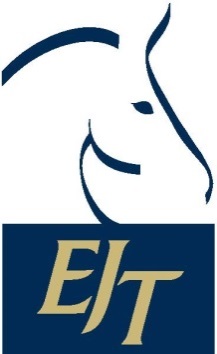 KIOSQUES	   17 au 20 octobre 2019S.V.P. envoyer le formulaire complété à web@joseeturcotte.com ou par télécopieur au 514-341-2492Date : _____________________Nom de l’entreprise : ___________________________________________________________________Adresse : _____________________________________________________________________________Municipalité :___________________________________	Code postal : ______________________Téléphone : _____________________________	Télécopieur : _____________________________Personne- ressource : ___________________________________________________________________Adresse courriel : ______________________________________________________________________Site web : ____________________________________________________________________________Modalités particulières (Convenir avec Josée Turcotte):________________________________________________________________________________________________________________________________________________________________________________________________________________________________________________Les frais de kiosque sur le site sont de 200 $.Pour usage interne seulement :Modalités de paiement (s.v.p. cochez):Date reçue : _____________________________________________RenouvellementNouveau kiosqueChèqueS.V.P. Libellez votre chèque au nom du Défi SportifComptant